Положение о III Международном фестивале профессионального мастерства«Педагогический марафон знаний»Утверждаю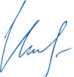 Маврин И.Е.______________Организатором выступает Национальный Образовательный Портал «Педагоги России» (Свидетельство о регистрации средства массовой информации ЭЛ №ФС77 – 70351 от 13.07.2017, выдано Федеральной службой по надзору в сфере связи, информационных технологий  и массовых коммуникаций).Сроки проведения Фестиваля:Фестиваль  проводится с 18 октября по 18 ноября  2021 года. Участники Фестиваля: педагогические работники любых образовательных учреждений РФ, стран СНГ (средних общеобразовательных учреждений, дошкольных образовательных учреждений, учреждений начального, среднего, высшего профессионального образования, прочие), работники дополнительного образованияНоминации Фестиваля:Лучший конспект занятия, урокаЛучший сценарий праздника, спортивного мероприятия Лучшая методическая разработка (семинары, тренинги, педсоветы и т.д.)Педагогический  проектАвторская дидактическая  играРазработка внеклассного мероприятия (экскурсии, литературной гостиной, интеллектуальной игры, классного часа и др.).Предмет и содержание Фестиваля:материал должен быть авторским, т.е. разработанным непосредственно участником Фестиваля.Количество участников от одного образовательного учреждения не ограничено.Материалы могут быть опубликованы в  соавторстве,  при этом и автор, и каждый из соавторов, должны оплатить оргвзнос. Наградные документы при этом получает каждый из авторов работы.Награждение По итогам Фестиваля все участники получают дипломы ПОБЕДИТЕЛЯ.Все дипломы имеют серию и номер и могут использоваться для аттестации.Рассылка дипломов осуществляется в электронном виде на адрес электронной почты, указанный в заявке на участие в фестивале, в течение 2 рабочих дней после получения вашей работы.Для участия в Фестивале необходимо направить:Заявку на участие в Фестивале.Материалы ФестиваляКопию квитанции об оплате на сумму 180 рублей (участник производит оплату безналичным перечислением в российских рублях. Оплата может быть произведена со счета организации, либо самим участником через любое отделение Сбербанка России или любой коммерческий банк).Материалы принимаются  в электронном варианте по электронной почте с пометкой «На Фестиваль». Заявка  участника направляется в электронном виде вместе с материалами и копией квитанции об оплате организационного взноса по электронной почте ped.rossii@yandex.ruКонтактная информация:Национальный Образовательный Портал «Педагоги России»E-mail: ped.rossii@yandex.ru Сайт: http://pedagogirussia.ru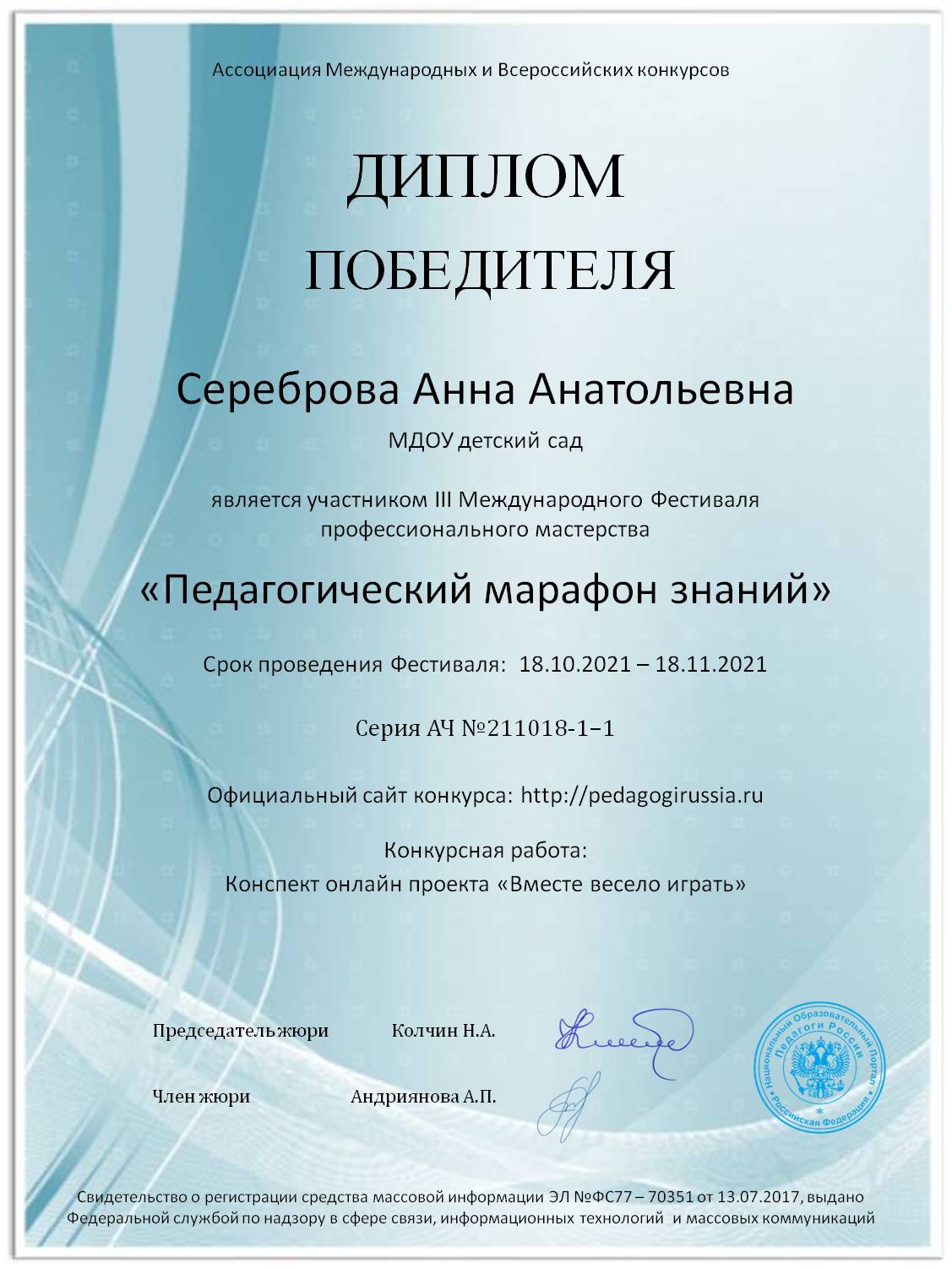 Платежные реквизиты для оплаты организационного взноса:Получатель платежа: ИП Маврин Иван ЕвгеньевичИНН/ КПП 595701257861Расчетный счет № 4080 2810 3073 5097 5667Банк: филиал Приволжский ПАО Банк «ФК Открытие»  БИК: 042282881Корреспондентский счет: 3010 1810 3000 0000 0881 в РКЦ СОВЕТСКИЙ г.Нижний Новгород Назначение платежа: дипломОплату необходимо производить на счет организацииКак произвести оплату через сбербанк онлайн на счет:Вводите номер счета получателя  4080 2810 3073 5097 5667Нажимаете перевод организацииВводите ИНН 595701257861Вводите БИК 042282881 Вводите ФИО и сумму платежаТакже оплату можно произвести на карту банка «ФК Открытие»  2200 2905 2161 0171 или  на карту Сбербанка 4276 4900 1859 6249                  Заявка участника III  Международного  Фестиваля  профессионального мастерства«Педагогический марафон знаний»                  Заявка участника III  Международного  Фестиваля  профессионального мастерства«Педагогический марафон знаний»Фамилия, имя, отчество (полностью)Краткое наименование Вашей организации, город (населенный пункт)НоминацияНаименование конкурсной работыЭлектронный адрес для отправки дипломаТелефон мобильныйКвитанция

Кассир